PUB’s Three Notice Process To Stop Schools/Colleges/Universities Mandating Testing Following the success of my administrative processes to stop vaxxing in schools, care homes and against employers’ diktats, here lies PUB’s three notice process to deal with the clear and present threat that Schools/Colleges/Universities will be insisting their students take mandatory tests against the experimental COVID-19 and its alleged ‘variants’ in order to continue working.Notice of Conditional AcceptanceOnce you have filled in the relevant information, the Notice of Conditional Acceptance should be sent to the head/directors of the school/college/ which have indicated that you must be tested in order to continue studying there, conditionally agreeing to grant your consent in the event they can provide you with the material evidence you ask for.Moreover, everybody should engage in this process acting as a Trustee of the People’s Union of Britain [PUB], in order to establish their legal protection, under the provisions of the Treaty of Universal Community Trust.Each missive must also be sent by recorded mail or special delivery before 1pm next day and all mailing receipts must be retained, so that it can proven that every notice was duly served upon the intended recipients. Any that are delivered by hand need a signed and dated receipt – notes on this are at the end of document, for those hand delivering.Please Note: RE: SCHOOL/COLLEGE/UNIVERSITY TESTING POLICY - Change to what is relevant

Also any text in […..RED….] you need to replace appropriatelyNAME OF STUDENTSTUDENT’S ADDRESS / EMAIL ADDRESSFAO: NAME OF HEAD TEACHER/SCHOOL BOARD MEMBERS/COLLEGE PRINCIPLE AND DIRECTORS (if any)/UNIVERSITY HEAD AND DIRECTORS, BOARD MEMBERSADDRESS OF ESTABLISHMENT[Date of Sending]NOTICE OF CONDITIONAL ACCEPTANCE
NOTICE TO AGENT IS NOTICE TO PRINCIPAL
NOTICE TO PRINCIPAL IS NOTICE TO AGENTDear Sir/Madam,
[SCHOOL/COLLEGE/UNIVERSITY] TESTING POLICY
In relation to UK Government COVID-19 ‘Testing’ Policies, under the protection of the People’s Union of Britain, you are hereby served notice that I conditionally accept that you have the right to mandate COVID-19 ‘Testing’ by of, yet not limited to PCR or Lateral flow testing, for all your students and staff, provided you deliver to me the following:1) Material evidence, not hearsay or opinion, which proves beyond reasonable doubt that the designated testing by, yet not limited to PCR and lateral flow are incapable of harming me. 2) Please provide evidence that the inventor of the PCR test, Kary B. Mullis, did not say that the test is not reliable to test for anything. 3) Material evidence, not hearsay or opinion, which proves beyond reasonable doubt that the designated testing methodologies have undergone rigorous safety studies. 4) Material evidence, not hearsay or opinion, which proves beyond reasonable doubt that I will not suffer or develop any adverse reactions or die as a result of testing by, yet not limited to, PCR and lateral flow. 5) Material evidence, not hearsay or opinion, which proves beyond reasonable doubt that the designated testing, approved for use by the MHRA provide total and reliable proof of outcome, indicating either SARS-COV-2 or COVID-19 is present. 6) Material evidence, not hearsay or opinion, which proves beyond reasonable doubt that you have sought legal advice on whether it is lawful to mandate testing of students at their place of education and that you have performed an appropriate risk assessment.  
7) Material evidence, not hearsay or opinion, which proves beyond reasonable doubt that you have informed your public indemnity insurers if there is any possibility that serious or even fatal adverse events might ensue if I obey the testing mandate, in which case you would be liable for gross negligence and perhaps even manslaughter.8) Material evidence, not hearsay or opinion, which proves beyond reasonable doubt that you have employed the Precautionary Principle when deciding whether or not to test students for Covid and/or all variants or where you require mandatory testing upon students. 9) Material evidence, not hearsay or opinion, which proves beyond reasonable doubt that testing as a condition of entry to the establishment or any other action that discriminates is contravening the Equality Act 2010, in which case you would be liable for gross discrimination and perhaps even causing psychological and physical damage to students.Please deliver to me these reasonably requested items within seven days of your receipt of this notice, given the seriousness of the matters raised and the apparent imminence of the educational establishment adhering to the UK Government policy of mandating the COVID testing for all students and staff.I look forward to hearing from you without delay in signed writing.In sincerity and honour, without ill will, frivolity or vexation,
Your Wet SignatureNAME OF STUDENTTrustee of People’s Union of Britain All Rights Reserved under the Treaty of Universal Community Trust Errors & Omissions Excepted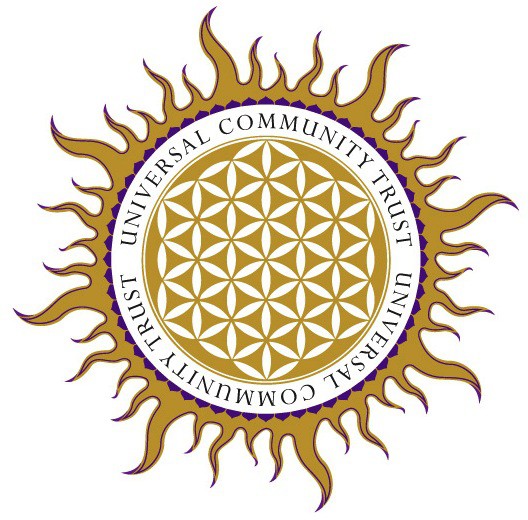 Notice of Opportunity To CureGiven that the evidence you will be asking for does not exist, in the extremely likely event you don’t receive what you asked for within seven days, the Notice of Opportunity To Cure should be sent, reiterating the terms of the first notice, giving the head of school/college/university,  directors and/or board of governors, another three days to respond appropriately.However, the only acceptable responses would be either providing you with the material evidence requested, or an agreement to cease and desist in their ‘testing’ plans.NAME OF STUDENTSTUDENT’S ADDRESS / EMAIL ADDRESSFAO: NAME OF HEAD TEACHER/SCHOOL BOARD MEMBERS/COLLEGE PRINCIPLE AND DIRECTORS (if any)/UNIVERSITY HEAD AND DIRECTORS, BOARD MEMBERSADDRESS OF ESTABLISHMENT[Date of Sending- 7 days after first is received]NOTICE OF OPPORTUNITY TO CURENOTICE TO AGENT IS NOTICE TO PRINCIPAL NOTICE TO PRINCIPAL IS NOTICE TO AGENTDear Sir/Madam,[SCHOOL/COLLEGE/UNIVERSITY] TESTING POLICYFollowing your failure to respond to my notice dated [add date], in relation to UK Government COVID-19 Testing Policy, under the protection of the People’s Union of Britain, you are hereby served notice that you have a further three days to deliver to me the following:1) Material evidence, not hearsay or opinion, which proves beyond reasonable doubt that the designated testing by, yet not limited to PCR and lateral flow are incapable of harming me. 2) Please provide evidence that the inventor of the PCR test, Kary B. Mullis, did not say that the test is not reliable to test for anything. 3) Material evidence, not hearsay or opinion, which proves beyond reasonable doubt that the designated testing methodologies have undergone rigorous safety studies. 4) Material evidence, not hearsay or opinion, which proves beyond reasonable doubt that I will not suffer or develop any adverse reactions or die as a result of testing by, yet not limited to, PCR and lateral flow. 5) Material evidence, not hearsay or opinion, which proves beyond reasonable doubt that the designated testing, approved for use by the MHRA provide total and reliable proof of outcome, indicating either SARS-COV-2 or COVID-19 is present. 6) Material evidence, not hearsay or opinion, which proves beyond reasonable doubt that you have sought legal advice on whether it is lawful to mandate testing of students at their place of education and that you have performed an appropriate risk assessment.  
7) Material evidence, not hearsay or opinion, which proves beyond reasonable doubt that you have informed your public indemnity insurers if there is any possibility that serious or even fatal adverse events might ensue if I obey the testing mandate, in which case you would be liable for gross negligence and perhaps even manslaughter.8) Material evidence, not hearsay or opinion, which proves beyond reasonable doubt that you have employed the Precautionary Principle when deciding whether or not to test students for Covid and/or all variants or where you require mandatory testing upon students. 9) Material evidence, not hearsay or opinion, which proves beyond reasonable doubt that testing as a condition of entry to the establishment or any other action that discriminates is contravening the Equality Act 2010, in which case you would be liable for gross discrimination and perhaps even causing psychological and physical damage to students.Please deliver to me these reasonably requested items within three days of your receipt of this notice, otherwise I will hold you all personally liable for any adverse events which arise from the educational parties adhering to the UK Government policy and/or your own, of rolling out the COVID ‘testing’ for students.I look forward to hearing from you without delay in signed writing.In sincerity and honour, without ill will, frivolity or vexation,Your Wet Signature
NAME OF STUDENTTrustee of People’s Union of Britain All Rights Reserved under the Treaty of Universal Community Trust Errors & Omissions ExceptedNotice of DefaultIf the head of school/college/university,  directors and/or board of governors propose that you should enter reasonable discussions before they take a position on the issues you have raised, this process should be suspended pending the outcome of further communications. The same would apply in the event this happens at an earlier stage.However, if you don’t receive what you have reasonably requested and the Head of educational establishment and/or directors/ board of governors refuse to cease and desist in their plans to mandate testing or any kind of segregation the Notice of Default should be sent, notifying them of the potential civil and criminal liabilities they have incurred.

NAME OF STUDENTSTUDENT’S  ADDRESS / EMAIL ADDRESSFAO: NAME OF HEAD TEACHER/SCHOOL BOARD MEMBERS/COLLEGE PRINCIPLE AND DIRECTORS (if any)/UNIVERSITY HEAD AND DIRECTORS, BOARD MEMBERSADDRESS OF ESTABLISHMENT[Date of Sending- 3 days after second is received]NOTICE OF DEFAULTNOTICE TO AGENT IS NOTICE TO PRINCIPAL NOTICE TO PRINCIPAL IS NOTICE TO AGENTDear Sir/Madam,[SCHOOL/COLLEGE/UNIVERSITY] TESTING POLICYFollowing your failure to respond to my notices dated [add date] and [add date], in relation to UK Government COVID-19 ‘Testing’ Policy; under the protection of the People’s Union of Britain, you are hereby served Notice of Default.Please be advised that your silence on this very serious matter has given rise, by tacit procuration, to your agreement that:1) There is no material evidence, which proves beyond reasonable doubt that the designated testing by, yet not limited to PCR and lateral flow are incapable of harming me. 2) There is no material evidence that the inventor of the PCR test, Kary B. Mullis, did not say that the test is not reliable to test for anything.3) There is no material evidence, which proves beyond reasonable doubt that the designated testing methodologies have undergone rigorous safety studies. 4) There is no material evidence, which proves beyond reasonable doubt that I will not suffer or develop any adverse reactions or die as a result of testing by, yet not limited to, PCR and lateral flow. 5) There is no material evidence, which proves beyond reasonable doubt that the designated testing, approved for use by the MHRA provide total and reliable proof of outcome, indicating either SARS-COV-2 or COVID-19 is present.6) There is no material evidence, which proves beyond reasonable doubt that you have sought legal advice on whether it is lawful to mandate testing of students at their place of study and that you have performed an appropriate risk assessment. 7) There is no material evidence, which proves beyond reasonable doubt that you have informed your public indemnity insurers if there is any possibility that serious or even fatal adverse events might ensue if I obey the testing mandate, in which case you would be liable for gross negligence and perhaps even manslaughter.8) There is no material evidence, which proves beyond reasonable doubt that you have employed the Precautionary Principle when deciding whether or not to test students for Covid and/or all variants or where you require mandatory testing upon students. 9) There is no material evidence, which proves beyond reasonable doubt that testing as a condition of entry to the place of study or any other action that discriminates is contravening the Equality Act 2010, in which case you would be liable for gross discrimination and perhaps even causing psychological and physical damage to students.

Please be advised that I will be holding you jointly and severally liable for any and all civil damages claims, in the event I comply with such a mandate under protest and duress for the sole purpose of remaining in work and if I suffer any injury, damage or harm as a result.In sincerity and honour, without ill will, frivolity or vexation,	
Your Wet SignatureNAME OF STUDENT
Trustee of People’s Union of Britain
All Rights Reserved under the Treaty of Universal Community Trust
Errors and Omissions ExceptedNext StepsUnless the school head, directors of the educational establishment abandon their plans to mandate student mandatory testing, PUB will hold them criminally liable for acts ancillary to genocide against students, in multiple breaches of well-established international law and conventions.Furthermore, using a Common Law Lien process developed over the course of the past thirteen years, the injured parties will be able to obtain damages secured against the personal legal estates of the heads, directors, for the injuries caused by their gross civil wrongdoings.Needless to say, the templates for that non-judicial process of obtaining damages payouts will be posted at thebernician.net in due course, along with a webinar which will cover any question and queries people are likely to have.However, it is anticipated that many of the heads, directors who are served the preceding three notice process will either suspend or terminate any and all plans to mandate testing by any way, rather than risk both bankruptcy and prison by ignoring or dismissing the serious issues raised.Notes for this process:
One Notice per student can either be delivered personally to the educational establishment and received that way.

In this case a receipt must be signed for by whoever takes the notice. As it is headed “Notice to Agent is Notice to Principle Notice to Principle is Notice to Agent” this means that the letter is considered delivered to, whoever it is addressed to.

The receipt can be worded thus

Missive received on (date handed over)Name:   By representative of EstablishmentSignature of receiver:
Signature of deliverer:Name of deliverer:This becomes proof of delivery

This and the other two notices can be posted by special delivery Next day by 1pm for being sure of getting a signature of delivery to be kept alongside the post office receipt of sending.